Monday 17th January 2022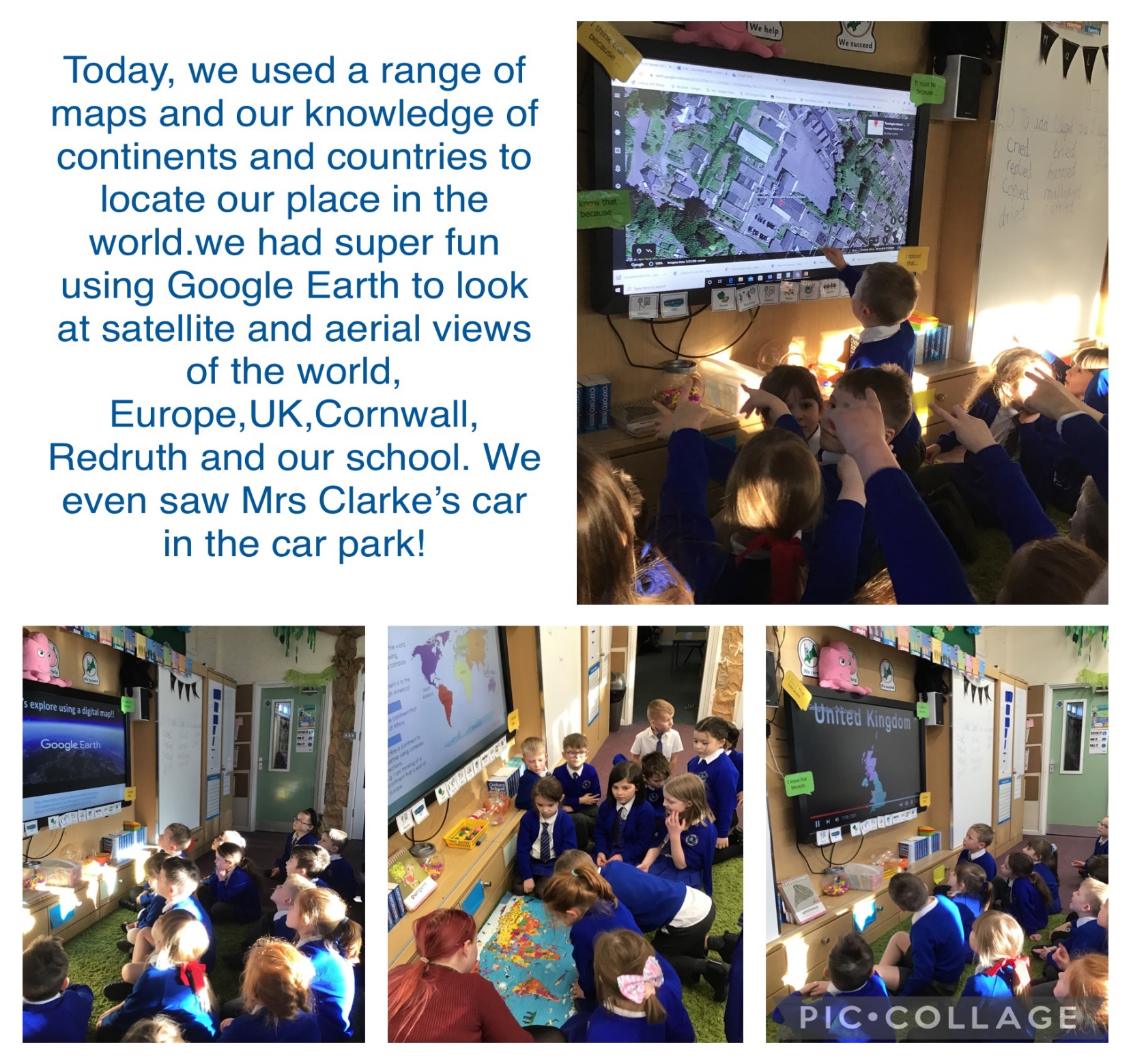 L.O. To identify and locate where I am in the world.